МИНИСТЕРСТВО ЗДРАВООХРАНЕНИЯ И СОЦИАЛЬНОГО РАЗВИТИЯ РОССИЙСКОЙ ФЕДЕРАЦИИ ПРИКАЗ от 7 декабря 2010 года N 1077н Об утверждении Типовых норм бесплатной выдачи специальной одежды, специальной обуви и других средств индивидуальной защиты работникам специфических профессий строительства метрополитенов, туннелей и других подземных сооружений специального назначения, занятым на работах с вредными и (или) опасными условиями труда, а также на работах, выполняемых в особых температурных условиях или связанных с загрязнением В соответствии с подпунктом 5.2.73 Положения о Министерстве здравоохранения и социального развития Российской Федерации, утвержденного постановлением Правительства Российской Федерации от 30 июня 2004 года N 321 (Собрание законодательства Российской Федерации, 2004, N 28, ст.2898; 2005, N 2, ст.162; 2006, N 19, ст.2080; 2008, N 11 (ч.I), ст.1036; N 15, ст.1555; N 23, ст.2713; N 42, ст.4825; N 46, ст.5337; N 48, ст.5618; 2009, N 2, ст.244; N 3, ст.378; N 6, ст.738; N 12, ст.1427, 1434; N 33, ст.4083, 4088; N 43, ст.5064; N 45, ст.5350; 2010, N 4, ст.394; N 11, ст.1225; N 25, ст.3167; N 26, ст.3350; N 31, ст.4251; N 35, ст.4574),приказываю: Утвердить Типовые нормы бесплатной выдачи специальной одежды, специальной обуви и других средств индивидуальной защиты работникам специфических профессий строительства метрополитенов, туннелей и других подземных сооружений специального назначения, занятым на работах с вредными и (или) опасными условиями труда, а также на работах, выполняемых в особых температурных условиях или связанных с загрязнением, согласно приложению. 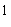 __________________ Приложение в Бюллетене не приводится. Информация размещена на официальном сайте Министерства здравоохранения и социального развития Российской Федерации: www.minzdravsoc.ru. - Прим.ред.     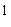  Министр      Т.А.Голикова   Зарегистрировано в Министерстве юстиции Российской Федерации 30 декабря 2010 года, регистрационный N 19480  Приложение к приказу Министерства здравоохранения и социального развития Российской Федерации от 7 декабря 2010 года N 1077н  Типовые нормы бесплатной выдачи специальной одежды, специальной обуви и других средств индивидуальной защиты работникам специфических профессий строительства метрополитенов, туннелей и других подземных сооружений специального назначения, занятым на работах с вредными и (или) опасными условиями труда, а также на работах, выполняемых в особых температурных условиях или связанных с загрязнением   I. Подземные работы II. Открытый способ работ и работы на шахтной поверхности III. Общие профессии  Примечания:1. Рабочим, занятым на строительстве метрополитенов, туннелей и других подземных сооружений специального назначения, профессии которых не указаны в настоящих Нормах, выдается специальная одежда, специальная обувь и другие средства индивидуальной защиты в соответствии с Типовыми нормами бесплатной выдачи специальной одежды, специальной обуви и других средств индивидуальной защиты работникам, занятым на строительных, строительно-монтажных и ремонтно-строительных работах с вредными и (или) опасными условиями труда, а также на работах, выполняемых в особых температурных условиях или связанных с загрязнением, утвержденными приказом Министерства здравоохранения и социального развития Российской Федерации от 16 июля 2007 года N 477 (зарегистрировано Министерством юстиции Российской Федерации 16 октября 2007 года N 10332).2. Работникам, занятым на работах, связанных с воздействием на кожу вредных производственных факторов (масла, смазки, нефтепродукты, клеи, битум, химические вещества раздражающего действия и др.), выдаются защитные кремы гидрофильного и гидрофобного действия, регенирующие и восстанавливающие кремы в соответствии с постановлением Министерства труда и социального развития Российской Федерации от 4 июля 2003 года N 45 "Об утверждении норм бесплатной выдачи работникам смывающих и обезвреживающих средств, порядка и условий их выдачи" (зарегистрирован Министерством юстиции Российской Федерации от 15 июля 2003 года N 4901).3. Работникам всех профессий и должностей, выполняющим производственные операции в зоне действия опасных производственных факторов, в том числе в зоне работы грузоподъемных механизмов, дополнительно выдается каска защитная с подшлемником со сроком носки 2 года, если ее выдача не предусмотрена настоящими Нормами.4. Работникам всех профессий и должностей дополнительно выдаются: 5. По решению работодателя с учетом мнения выборного органа первичной профсоюзной организации или иного представительного органа работников могут выдаваться рабочим, занятым на мокрых подземных работах по строительству метрополитенов, туннелей и других подземных сооружений:костюмы из прорезиненых материалов вместо костюмов брезентовых из парусины; жилеты сигнальные повышенной видимости (2 класс защиты);при необходимости одновременной выдачи каски, наушников и лицевого щитка - каска защитная с вмонтированными наушниками или лицевым щитком со сроком носки 2 года;с учетом климатических особенностей - два разных вида специальной обуви, например, полуботинки и ботинки кожаные с удвоенным сроком носки.6. Работодатель имеет право с учетом мнения выборного органа первичной профсоюзной организации или иного представительного органа работников и своего финансово-экономического положения устанавливать нормы бесплатной выдачи работникам специальной одежды, специальной обуви и других средств индивидуальной зашиты, улучшающие по сравнению с настоящими Нормами защиту работников от имеющихся на рабочих местах вредных и (или) опасных факторов, а также особых температурных условий или загрязнения.7. Сроки носки теплой специальной одежды и теплой специальной обуви устанавливаются в годах в зависимости от климатических поясов:Электронный текст документа подготовлен ЗАО "Кодекс" и сверен по: Бюллетень нормативных актов федеральных органов исполнительной власти, N 6, 07.02.2011 (приказ); рассылка (приложение) N п/п Наименование профессий и должностей Наименование специальной одежды, специальной обуви и других средств индивидуальной защиты Норма выдачи на год (штуки, пары, комплекты) 1 2 3 4 1. Арматурщик; бетонщик; плотник Костюм брезентовый из парусины с водоупорной пропиткой1 Костюм с сигнальными элементами для защиты от общих производственных загрязнений и механических воздействий из хлопчатобумажных или смешанных тканей с водоотталкивающей пропиткой1 Жилет сигнальный повышенной видимости (2 класс защиты)1 Ботинки кожаные с ударозащитными носками1 пара Сапоги резиновые с ударозащитными носками1 пара Куртка на утепляющей прокладке с сигнальными элементамипо поясам Брюки на утепляющей прокладке с сигнальными элементамипо поясам илиКостюм на утепляющей прокладке с сигнальными элементамипо поясам Перчатки с полимерным покрытием или рукавицы брезентовые из парусины с усилительными накладками12 пар Портянки или носки хлопчатобумажные4 пары Каска защитная1 на 2 года Подшлемник под каску1 На мокрых работах дополнительно:Костюм из прорезиненных материалов2 Белье нательное2 комплекта 2. Бурильщик шпуров; На сухих работах:машинист буровой установки Костюм брезентовый из парусины1 Костюм с сигнальными элементами для защиты от общих производственных загрязнений и механических воздействий из хлопчатобумажных или смешанных тканей с водоотталкивающей пропиткой1 Жилет сигнальный повышенной видимости (2 класс защиты)1 Ботинки кожаные с ударозащитными носками2 пары Перчатки с полимерным покрытием или рукавицы из парусины с усилительными накладками12 пар Портянки или носки хлопчатобумажные4 пары Каска защитная1 на 2 года Подшлемник под каску1 При выполнении работ электроинструментом дополнительно:Перчатки диэлектрическиедежурные На мокрых работах:Костюм брезентовый из парусины с водоупорной пропиткой1 Костюм с сигнальными элементами для защиты от воды из хлопчатобумажных или смешанных тканей с водоотталкивающей пропиткой1 Жилет сигнальный повышенной видимости (2 класс защиты)1 Портянки или носки хлопчатобумажные4 пары Костюм из прорезиненных материалов2 Белье нательное2 комплекта Сапоги резиновые с ударозащитными носками1 пара Перчатки с полимерным покрытием или рукавицы из парусины с усилительными накладками12 пар Каска защитная1 на 2 года Подшлемник под каску1 3. Взрывник; раздатчик Костюм брезентовый из парусины1 взрывчатых материалов Костюм с сигнальными элементами для защиты от общих производственных загрязнений и механических воздействий из хлопчатобумажных или смешанных тканей с водоотталкивающей пропиткой1 Жилет сигнальный повышенной видимости (2 класс защиты)1 Портянки или носки хлопчатобумажные4 пары Ботинки кожаные с ударозащитными носками1 пара Сапоги резиновые с ударозащитными носками1 пара Перчатки с полимерным покрытием или рукавицы брезентовые из парусины с усилительными накладками12 пар Куртка на утепляющей прокладке с сигнальными элементамипо поясам Брюки на утепляющей прокладке с сигнальными элементамипо поясам илиКостюм на утепляющей прокладке с сигнальными элементамипо поясам Каска защитная1 на 2 года Подшлемник под каску1 Белье нательное2 комплекта На мокрых работах дополнительно:Костюм из прорезиненных материалов2 4. Горнорабочий на маркшейдерских работах Комбинезон или костюм с сигнальными элементами для защиты от общих производственных загрязнений и механических воздействий из хлопчатобумажных или смешанных тканей1 Жилет сигнальный повышенной видимости (2 класс защиты)1 Ботинки кожаные с ударозащитными носками1 пара Сапоги резиновые с ударозащитными носками1 пара Портянки или носки хлопчатобумажные4 пары Перчатки с полимерным покрытием или рукавицы брезентовые из парусины с усилительными накладками12 пар Куртка на утепляющей прокладке с сигнальными элементамипо поясам Брюки на утепляющей прокладке с сигнальными элементамипо поясам илиКостюм на утепляющей прокладке с сигнальными элементамипо поясам Каска защитная1 на 2 года Подшлемник под каску1 На мокрых работах дополнительно:Костюм из прорезиненных материалов2 Белье нательное1 комплект 5. Дорожно-путевой рабочий; Костюм брезентовый из парусины1 тоннельный рабочий Жилет сигнальный повышенной видимости (2 класс защиты)1 Сапоги резиновые с ударозащитными носками1 пара Ботинки кожаные с ударозащитными носками1 пара Перчатки с полимерным покрытием или рукавицы брезентовые из парусины с усилительными накладками12 пар Портянки или носки хлопчатобумажные4 пары Каска защитная1 на 2 года Подшлемник под каску1 При выполнении работ электроинструментом дополнительно:Перчатки диэлектрическиедежурные При выполнении работ виброинструментом дополнительно:Перчатки или рукавицы виброзащитныедо износа Зимой дополнительно:Куртка на утепляющей прокладке с сигнальными элементамипо поясам Брюки на утепляющей прокладке с сигнальными элементамипо поясам илиКостюм на утепляющей прокладке с сигнальными элементамипо поясам Шапка-ушанка со звукопроводными вставками1 Перчатки или рукавицы утепленные6 пар Сапоги кожаные утепленные или валенки с резиновым низомпо поясам 6. Изолировщик Костюм брезентовый из парусины1 Костюм для защиты от общих производственных загрязнений и механических воздействий из хлопчатобумажных или смешанных тканей с водоотталкивающей пропиткой1 Жилет сигнальный повышенной видимости (2 класс защиты)1 Портянки или носки хлопчатобумажные4 пары Сапоги резиновые с ударозащитными носками1 пара Ботинки кожаные с ударозащитными носками1 пара Куртка на утепляющей прокладкепо поясам Брюки на утепляющей прокладкепо поясам илиКостюм на утепляющей прокладкепо поясам Перчатки с полимерным покрытием или рукавицы брезентовые из парусины с усилительными накладками12 пар Перчатки резиновые или из полимерных материалов6 пар Перчатки трикотажные6 пар Каска защитная1 на 2 года Подшлемник под каску1 На мокрых работах дополнительно:Костюм из прорезиненных материалов2 Белье нательное1 комплект 7. Кессонщик- проходчик; кессонщик- Костюм брезентовый из парусины с водоупорной пропиткой1 слесарь; кессонщик- электромонтажник Жилет сигнальный повышенной видимости (2 класс защиты)1 Сапоги резиновые с ударозащитными носками1 пара Белье нательное2 комплекта Портянки или носки хлопчатобумажные4 пары Перчатки с полимерным покрытием или рукавицы брезентовые из парусины с усилительными накладками12 пар Шапка-ушанка1 на 2 года Куртка на утепляющей прокладке с сигнальными элементамипо поясам Брюки на утепляющей прокладке с сигнальными элементамипо поясам илиКостюм на утепляющей прокладке с сигнальными элементамипо поясам Каска защитная1 на 2 года Подшлемник под каску1 При работе в кессоне способом гидромеханизации дополнительно:Плащ брезентовый из парусины1 На обслуживании шлюзового аппарата:Комбинезон для защиты от общих производственных загрязнений и механических воздействий из хлопчатобумажных или смешанных тканей вместо костюма брезентового из парусины с водоупорной пропиткой1 8. Машинист бетононасосной установки; машинист растворонасоса Костюм с сигнальными элементами для защиты от общих производственных загрязнений и механических воздействий из хлопчатобумажных или смешанных тканей с водоотталкивающей пропиткой1 Жилет сигнальный повышенной видимости (2 класс защиты)1 Ботинки кожаные или сапоги кожаные с ударозащитными носками1 пара Сапоги резиновые с ударозащитными носками1 пара Портянки или носки хлопчатобумажные4 пары Перчатки с полимерным покрытием или рукавицы брезентовые из парусины с усилительными накладками12 пар Каска защитная1 на 2 года Подшлемник под каску1 9. Машинист вентиляционной и аспирационной установок Костюм для защиты от общих производственных загрязнений и механических воздействий из хлопчатобумажных или смешанных тканей1 Жилет сигнальный повышенной видимости (2 класс защиты)1 Портянки или носки хлопчатобумажные4 пары Перчатки с полимерным покрытием или рукавицы брезентовые из парусины с усилительными накладками12 пар Сапоги резиновые с ударозащитными носками1 пара 10. Машинист насосных установок; Комбинезон или костюм сигнальный повышенной видимости (3 класс защиты)1 машинист подъемно- передвижных Жилет сигнальный повышенной видимости (2 класс защиты)1 подмостей; машинист Портянки или носки хлопчатобумажные4 пары погрузочной машины; Сапоги резиновые с ударозащитными носками1 пара машинист крана (крановщик); Ботинки кожаные с ударозащитными носками1 пара машинист проходческого комплекса Костюм на утепляющей прокладке сигнальный повышенной видимости (3 класс защиты)по поясам Перчатки с полимерным покрытием или рукавицы брезентовые из парусины с усилительными накладками12 пар Каска защитная1 на 2 года Подшлемник под каскудо износа Перчатки резиновыеДо износа На мокрых работах дополнительно:Костюм из прорезиненных материалов2 Белье нательное2 комплекта 11. Машинист электровоза шахтного Комбинезон или костюм сигнальный повышенной видимости (3 класс защиты)1 Жилет сигнальный повышенной видимости (2 класс защиты)1 Портянки или носки хлопчатобумажные4 пары Сапоги резиновые с ударозащитными носками1 пара Ботинки кожаные с ударозащитными носками1 пара Куртка на утепляющей прокладке сигнальная повышенной видимости (3 класс защиты)по поясам Брюки на утепляющей прокладке сигнальные повышенной видимости (3 класс защиты)по поясам илиКостюм на утепляющей прокладке сигнальный повышенной видимости (3 класс защиты)по поясам Перчатки с полимерным покрытием или рукавицы комбинированные с усилительными накладками12 пар Каска защитная1 на 2 года Подшлемник под каску1 При выполнении работ электроинструментом дополнительно:Перчатки диэлектрическиедежурные На мокрых работах дополнительно:Костюм из прорезиненных материалов2 Белье нательное2 комплекта Зимой дополнительно:Шапка-ушанка со звукопроводными вставками1 Перчатки или рукавицы утепленные6 пар Сапоги кожаные утепленные или валенки с резиновым низомпо поясам 12. Монтажник технологического оборудования При выполнении работ по монтажу компрессоров, насосов, вентиляторов:и связанных с ним конструкций Костюм с сигнальными элементами для защиты от общих производственных загрязнений и механических воздействий из хлопчатобумажных или смешанных тканей1 Жилет сигнальный повышенной видимости (2 класс защиты)1 Плащ из прорезиненных материалов1 Белье нательное2 комплекта Ботинки кожаные или сапоги кожаные с ударозащитными носками1 пара Портянки или носки хлопчатобумажные4 пары Сапоги резиновые с ударозащитными носками1 пара Перчатки с полимерным покрытием или рукавицы комбинированные с усилительными накладками12 пар Каска защитная1 на 2 года Подшлемник под каску1 Зимой дополнительно:Костюм на утепляющей прокладке с сигнальными элементамипо поясам Сапоги кожаные утепленные с ударозащитными носками или валенки с резиновым низомпо поясам Перчатки с морозостойким полимерным покрытием с утепленными вкладышами6 пар Головной убор утепленный 1 13. Монтажник электрических подъемников Костюм сигнальный повышенной видимости (3 класс защиты)1 (лифтов) Ботинки кожаные или сапоги кожаные с ударозащитными носками1 пара Портянки или носки хлопчатобумажные4 пары Перчатки с полимерным покрытием или рукавицы комбинированные с усилительными накладками12 пар Каска защитная1 на 2 года Подшлемник под каску1 Зимой дополнительно:Костюм на утепляющей прокладке сигнальный повышенной видимости (3 класс защиты)по поясам Сапоги кожаные утепленные с ударозащитными носками или валенки с резиновым низомпо поясам 14. Опрокидчик Костюм с сигнальными элементами для защиты от общих производственных загрязнений и механических воздействий из хлопчатобумажных или смешанных тканей1 Куртка на утепляющей прокладке с сигнальными элементамипо поясам Жилет сигнальный повышенной видимости (2 класс защиты)1 Портянки или носки хлопчатобумажные4 пары Ботинки кожаные или сапоги кожаные с ударозащитными носками1 пара Сапоги резиновые с ударозащитными носками1 пара Перчатки с полимерным покрытием или рукавицы комбинированные с усилительными накладками12 пар Каска защитная1 на 2 года Подшлемник под каску1 15. Проходчик; крепильщик; горнорабочий подземный Костюм с сигнальными элементами для защиты от общих производственных загрязнений и механических воздействий из хлопчатобумажных или смешанных тканей с водоотталкивающей пропиткой2 Костюм брезентовый из парусины с водоупорной пропиткой2 Жилет сигнальный повышенной видимости (2 класс защиты)1 Белье нательное2 комплекта Сапоги резиновые с ударозащитными носками1 пара Портянки или носки хлопчатобумажные4 пары Перчатки с полимерным покрытием или рукавицы брезентовые из парусины с усилительными накладками12 пар Куртка на утепляющей прокладке с сигнальными элементамипо поясам Брюки на утепляющей прокладке с сигнальными элементамипо поясам илиКостюм на утепляющей прокладке с сигнальными элементамипо поясам Каска защитная1 на 2 года Подшлемник под каску1 На мокрых работах дополнительно:Костюм из прорезиненных материалов2 Белье нательное1 комплект Портянки суконные2 пары 16 Слесарь- монтажник Костюм с сигнальными элементами для защиты от общих производственных загрязнений и механических воздействий из хлопчатобумажных или смешанных тканей1 Куртка на утепляющей прокладке с сигнальными элементамипо поясам Жилет сигнальный повышенной видимости (2 класс защиты)1 Ботинки кожаные или сапоги кожаные с ударозащитными носками1 пара Сапоги резиновые с ударозащитными носками1 пара Портянки или носки хлопчатобумажные4 пары Перчатки с полимерным покрытием или рукавицы комбинированные с усилительными накладками12 пар Каска защитная1 на 2 года Подшлемник под каску1 17 Слесарь-сантехник Костюм с сигнальными элементами для защиты от общих производственных загрязнений и механических воздействий из хлопчатобумажных или смешанных тканей1 Жилет сигнальный повышенной видимости (2 класс защиты)1 Ботинки кожаные или сапоги кожаные с ударозащитными носками1 пара Сапоги резиновые с ударозащитными носками1 пара Портянки или носки хлопчатобумажные4 пары Перчатки с полимерным покрытием или рукавицы комбинированные с усилительными накладками12 пар Каска защитная1 на 2 года Подшлемник под каску1 Зимой дополнительно:Куртка на утепляющей прокладке с сигнальными элементамипо поясам Брюки на утепляющей прокладке с сигнальными элементамипо поясам илиКостюм на утепляющей прокладке с сигнальными элементамипо поясам Сапоги кожаные утепленные или валенки с резиновым низомпо поясам Перчатки или рукавицы утепленные6 пар Головной убор утепленный1 18 Слесарь- электромонтажник Костюм с сигнальными элементами для защиты от общих производственных загрязнений и механических воздействий из хлопчатобумажных или смешанных тканей1 Жилет сигнальный повышенной видимости (2 класс защиты)1 Ботинки кожаные или сапоги кожаные с ударозащитными носками1 пара Сапоги резиновые с ударозащитными носками1 пара Портянки или носки хлопчатобумажные4 пары Перчатки с полимерным покрытием или рукавицы комбинированные с усилительными накладками12 пар Каска защитная1 на 2 года Подшлемник под каску1 Зимой дополнительно:Куртка на утепляющей прокладке с сигнальными элементамипо поясам Брюки на утепляющей прокладке с сигнальными элементамипо поясам илиКостюм на утепляющей прокладке с сигнальными элементамипо поясам Сапоги кожаные утепленные или валенки с резиновым низомпо поясам 19. Стволовой Костюм брезентовый из парусины1 Костюм с сигнальными элементами для защиты от общих производственных загрязнений и механических воздействий из хлопчатобумажных или смешанных тканей с водоотталкивающей пропиткой1 Жилет сигнальный повышенной видимости (2 класс защиты)1 Куртка на утепляющей прокладке с сигнальными элементамипо поясам Брюки на утепляющей прокладке с сигнальными элементамипо поясам илиКостюм на утепляющей прокладке с сигнальными элементамипо поясам Портянки или носки хлопчатобумажные4 пары Сапоги резиновые с ударозащитными носками1 пара Валенки с резиновым низом1 пара Перчатки с полимерным покрытием или рукавицы брезентовые из парусины с усилительными накладками12 пар Каска защитная1 на 2 года Подшлемник под каску1 На мокрых работах дополнительно:Костюм из прорезиненных материалов2 Белье нательное2 комплекта 20 Электромонтаж- ник-наладчик Костюм с сигнальными элементами для защиты от общих производственных загрязнений и механических воздействий из хлопчатобумажных или смешанных тканей1 Жилет сигнальный повышенной видимости (2 класс защиты)1 Ботинки кожаные или сапоги кожаные с ударозащитными носками1 пара Сапоги резиновые с ударозащитными носками1 пара Портянки или носки хлопчатобумажные4 пары Перчатки с полимерным покрытием или рукавицы комбинированные с усилительными накладками12 пар Каска защитная1 на 2 года Подшлемник под каску1 Зимой дополнительно:Куртка на утепляющей прокладке с сигнальными элементамипо поясам Брюки на утепляющей прокладке с сигнальными элементамипо поясам илиКостюм на утепляющей прокладке с сигнальными элементамипо поясам Сапоги кожаные утепленные или валенки с резиновым низомпо поясам Перчатки или рукавицы утепленные6 пар Головной убор утепленный1 21 Электромонтер по ремонту и обслуживанию электрообору- дования; Костюм с сигнальными элементами для защиты от общих производственных загрязнений и механических воздействий из хлопчатобумажных или смешанных тканей1 электромонтер по ремонту и монтажу кабельных линий Жилет сигнальный повышенной видимости (2 класс защиты)1 Ботинки кожаные или сапоги кожаные с ударозащитными носками1 пара Сапоги резиновые с ударозащитными носками1 пара Портянки или носки хлопчатобумажные4 пары Перчатки с полимерным покрытием или рукавицы комбинированнные с усилительными накладками12 пар Каска защитная1 на 2 года Подшлемник под каску1 Зимой дополнительно:Куртка на утепляющей прокладке с сигнальными элементамипо поясам Брюки на утепляющей прокладке с сигнальными элементамипо поясам илиКостюм на утепляющей прокладке с сигнальными элементамипо поясам Сапоги кожаные утепленные или валенки с резиновым низомпо поясам Перчатки морозостойкие с утепленными вкладышами6 пар 22. Электрослесарь- монтажник подземного горнопроходче- ского оборудования; Костюм или комбинезон с сигнальными элементами для защиты от общих производственных загрязнений и механических воздействий из хлопчатобумажных или смешанных тканей с водоотталкивающей пропиткой1 электрослесарь на проходке; электрослесарь по Жилет сигнальный повышенной видимости (2 класс защиты)1 обслуживанию и ремонту оборудования; Ботинки кожаные или сапоги кожаные с ударозащитными носками1 пара монтажник горного оборудования Сапоги резиновые с ударозащитными носками1 пара Портянки или носки хлопчатобумажные4 пары Перчатки с полимерным покрытием или рукавицы брезентовые из парусины с усилительными накладками12 пар Каска защитная1 на 2 года Подшлемник под каску1 На мокрых работах дополнительно:Костюм из прорезиненных материалов1 Белье нательное2 комплекта Зимой дополнительно:Куртка на утепляющей прокладке с сигнальными элементамипо поясам Брюки на утепляющей прокладке с сигнальными элементамипо поясам илиКостюм на утепляющей прокладке с сигнальными элементамипо поясам Сапоги кожаные утепленные или валенки с резиновым низомпо поясам Перчатки или рукавицы утепленные6 пар 23. Электрослесарь по обслуживанию и ремонту оборудования Костюм с сигнальными элементами для защиты от общих производственных загрязнений и механических воздействий из хлопчатобумажных или смешанных тканей1 Куртка на утепляющей прокладке с сигнальными элементамипо поясам Жилет сигнальный повышенной видимости (2 класс защиты)1 Ботинки кожаные или сапоги кожаные с ударозащитными носками1 пара Сапоги резиновые с ударозащитными носками1 пара Портянки или носки хлопчатобумажные4 пары Перчатки с полимерным покрытием или рукавицы комбинированные с усилительными накладками12 пар Каска защитная1 на 2 года Подшлемник под каску 1 24. Газорезчик Костюм сварщика из огнезащитных материалов1 Ботинки кожаные или сапоги кожаные сварщика1 пара Сапоги резиновые1 пара Портянки или носки хлопчатобумажные4 пары Перчатки специальные с крагами или рукавицы с крагами из огнезащитных материалов12 пар Щиток защитный для сварщика или очки защитныедо износа Каска защитная1 на 2 года Подшлемник под каску1 Зимой дополнительно:Костюм сварщика на утепляющей прокладке из огнезащитных материаловпо поясам Сапоги кожаные утепленные с ударозащитными носкамипо поясам Головной убор утепленный1 25. Газосварщик; электрогазо- Костюм сварщика из огнезащитных материалов1 сварщик; электросварщик ручной сварки Жилет сигнальный повышенной видимости (2 класс защиты)1 Фартук с нагрудником из огнезащитных материалов1 Белье нательное2 комплекта Ботинки кожаные или сапоги кожаные сварщика1 пара Сапоги резиновые с ударозащитными носками1 пара Портянки или носки хлопчатобумажные4 пары Перчатки специальные с крагами или рукавицы с крагами из огнезащитных материалов12 пар Щиток защитный для сварщика или очки защитныедо износа Каска защитная с подшлемником1 на 2 года Подшлемник под каску1 Зимой дополнительно:Костюм для сварщика на утепляющей прокладкепо поясам Сапоги кожаные утепленные с ударозащитными носкамипо поясам Перчатки специальные для сварщика с утепленными вкладышами6 пар Головной убор утепленный1 26. Горнорабочий Костюм брезентовый из парусины с водоупорной пропиткой или костюм с сигнальными элементами из хлопчатобумажных или смешанных тканей с водоотталкивающей пропиткой1 Жилет сигнальный повышенной видимости (2 класс защиты)1 Сапоги резиновые с ударозащитными носками1 пара Портянки или носки хлопчатобумажные4 пары Перчатки с полимерным покрытием или рукавицы брезентовые из парусины с усилительными накладками12 пар Каска защитная1 на 2 года Подшлемник под каску1 Зимой дополнительно:Куртка на утепляющей прокладке с сигнальными элементамипо поясам Брюки на утепляющей прокладке с сигнальными элементамипо поясам илиКостюм на утепляющей прокладке с сигнальными элементамипо поясам Сапоги кожаные утепленные с ударозащитными носкамипо поясам Перчатки специальные с утепленными вкладышами6 пар Головной убор утепленный1 27. Комплектовщик изделий и инструментов Халат для защиты от общих производственных загрязнений и механических воздействий из хлопчатобумажных или смешанных тканей1 Фартук из прорезиненных материалов с нагрудником2 Ботинки кожаные или сапоги кожаные с ударозащитными носками1 пара Носки хлопчатобумажные4 пары Перчатки с полимерным покрытием или рукавицы комбинированные с усилительными накладками12 пар Зимой дополнительно:Куртка на утепляющей прокладкепо поясам 28. Машинист буровой установки Костюм с сигнальными элементами для защиты от общих производственных загрязнений и механических воздействий из хлопчатобумажных или смешанных тканей1 Жилет сигнальный повышенной видимости (2 класс защиты)1 Ботинки кожаные или сапоги кожаные с ударозащитными носками1 пара Сапоги резиновые с ударозащитными носками1 пара Портянки или носки хлопчатобумажные4 пары Перчатки с полимерным покрытием или рукавицы брезентовые из парусины с усилительными накладками12 пар Каска защитная1 на 2 года Подшлемник под каску 1 Зимой дополнительно:Костюм на утепляющей прокладке с сигнальными элементамипо поясам Сапоги кожаные утепленные с ударозащитными носками или валенки с резиновым низомпо поясам Перчатки специальные с морозостойким полимерным покрытием с утепленными вкладышами6 пар Головной убор утепленный1 29. Машинист вагоноопроки- Костюм брезентовый из парусины1 дывателя; машинист насосных Жилет сигнальный повышенной видимости (2 класс защиты)1 установок; машинист подъемной машины; Перчатки с полимерным покрытием или рукавицы брезентовые из парусины с усилительными накладками12 пар машинист погрузочной Портянки или носки хлопчатобумажные4 пары машины; машинист проходческого Ботинки кожаные или сапоги кожаные с ударозащитными носками1 пара комплекса; машинист Сапоги резиновые1 пара электровоза шахтного Каска защитная1 на 2 года Подшлемник под каску1 При выполнении работ электроинструментом дополнительно:Перчатки диэлектрическиедежурные Зимой дополнительно:Куртка на утепляющей прокладке с сигнальными элементамипо поясам Брюки на утепляющей прокладке с сигнальными элементамипо поясам илиКостюм на утепляющей прокладке с сигнальными элементамипо поясам Ботинки кожаные или сапоги кожаные утепленныепо поясам Перчатки специальные с утепленными вкладышами6 пар Головной убор утепленный1 30. Машинист компрессорных установок; машинист компрессора Костюм с сигнальными элементами для защиты от общих производственных загрязнений и механических воздействий из хлопчатобумажных или смешанных тканей1 передвижного; машинист электростанции Жилет сигнальный повышенной видимости (2 класс защиты)1 передвижной Портянки или носки хлопчатобумажные4 пары Ботинки кожаные или сапоги кожаные с ударозащитными носками1 пара Сапоги резиновые с ударозащитными носками1 пара Перчатки с полимерным покрытием или рукавицы комбинированные с усилительными накладками12 пар Каска защитная1 на 2 года Подшлемник под каску1 При выполнении работ электроинструментом дополнительно:Перчатки диэлектрическиедежурные Зимой дополнительно:Костюм на утепляющей прокладке с сигнальными элементамипо поясам Сапоги кожаные утепленные с ударозащитными носками или валенки с резиновым низомпо поясам Перчатки специальные с морозостойким полимерным покрытием с утепленными вкладышами6 пар Головной убор утепленный1 31. Машинист крана автомобильного; машинист бульдозера; машинист крана (крановщик); Костюм с сигнальными элементами для защиты от общих производственных загрязнений и механических воздействий из хлопчатобумажных или смешанных тканей с водоотталкивающей пропиткой1 машинист экскаватора Жилет сигнальный повышенной видимости (2 класс защиты)1 Белье нательное2 комплекта Ботинки кожаные или сапоги кожаные с ударозащитными носками1 пара Портянки или носки хлопчатобумажные4 пары Перчатки с полимерным покрытием или рукавицы брезентовые из парусины с усилительными накладками12 пар Каска защитная1 на 2 года Подшлемник под каску1 Зимой дополнительно:Куртка на утепляющей прокладке с сигнальными элементамипо поясам Брюки на утепляющей прокладке с сигнальными элементамипо поясам илиКостюм на утепляющей прокладке с сигнальными элементамипо поясам Сапоги кожаные утепленныепо поясам Перчатки специальные утепленные6 пар Головной убор утепленный1 32. Машинист холодильных установок Костюм с сигнальными элементами для защиты от общих производственных загрязнений и механических воздействий из хлопчатобумажных или смешанных тканей1 Жилет сигнальный повышенной видимости (2 класс защиты)1 Ботинки кожаные или сапоги кожаные с ударозащитными носками1 пара Сапоги резиновые с ударозащитными носками1 пара Портянки или носки хлопчатобумажные4 пары Перчатки с полимерным покрытием или рукавицы комбинированные с усилительными накладками12 пар Каска защитная1 на 2 года Подшлемник под каску1 Зимой дополнительно:Костюм на утепляющей прокладке с сигнальными элементамипо поясам Сапоги кожаные утепленные с ударозащитными носками или валенки с резиновым низомпо поясам Перчатки специальные с морозостойким полимерным покрытием с утепленными вкладышами6 пар Головной убор утепленный1 33. Монтажник по монтажу стальных и железобетонных конструкций Костюм для защиты от общих производственных загрязнений и механических воздействий из хлопчатобумажных или смешанных тканей1 Жилет сигнальный повышенной видимости (2 класс защиты)1 Плащ из прорезиненных материалов1 Портянки или носки хлопчатобумажные4 пары Ботинки кожаные или сапоги кожаные с ударозащитными носками1 пара Сапоги резиновые с ударозащитными носками1 пара Перчатки с полимерным покрытием или рукавицы комбинированные с усилительными накладками12 пар Каска защитная1 на 2 года Подшлемник под каску1 Зимой дополнительно:Костюм на утепляющей прокладке с сигнальными элементамипо поясам - Сапоги кожаные утепленные с ударозащитными носками или валенки с резиновым низомпо поясам Перчатки специальные с морозостойким полимерным покрытием с утепленными вкладышами6 пар Головной убор утепленный1 34. Проходчик на поверхностных Костюм брезентовый из парусины1 работах Жилет сигнальный повышенной видимости (2 класс защиты)1 Плащ из прорезиненных материалов1 Портянки или носки хлопчатобумажные4 пары Сапоги резиновые с ударозащитными носками1 пара Перчатки с полимерным покрытием или рукавицы брезентовые из парусины с усилительными накладками12 пар Каска защитная1 на 2 года Подшлемник под каску1 Зимой дополнительно:Куртка на утепляющей прокладке с сигнальными элементамипо поясам Брюки на утепляющей прокладке с сигнальными элементамипо поясам илиКостюм на утепляющей прокладке с сигнальными элементамипо поясам Ботинки кожаные или сапоги кожаные утепленные с ударозащитными носками, или валенки с резиновым низомпо поясам Перчатки специальные с утепленными вкладышами6 пар Головной убор утепленный1 35. Слесарь-сантехник Костюм с сигнальными элементами для защиты от общих производственных загрязнений и механических воздействий из хлопчатобумажных или смешанных тканей1 Ботинки кожаные или сапоги кожаные1 пара Перчатки с полимерным покрытием или рукавицы комбинированные с усилительными накладками12 пар Каска защитная1 на 2 года Подшлемник под каску1 При работе на мокрых участках дополнительно:Сапоги резиновые1 пара Портянки или носки хлопчатобумажные4 пары Зимой дополнительно:Куртка на утепляющей прокладке с сигнальными элементамипо поясам Брюки на утепляющей прокладке с сигнальными элементамипо поясам илиКостюм на утепляющей прокладке с сигнальными элементамипо поясам Сапоги кожаные утепленные или валенки с резиновым низомпо поясам Перчатки или рукавицы утепленные6 пар Головной убор утепленный1 36. Слесарь строительный; электрослесарь строительный Костюм для защиты от общих производственных загрязнений и механических воздействий из хлопчатобумажных или смешанных тканей1 Жилет сигнальный повышенной видимости (2 класс защиты)1 Ботинки кожаные или сапоги кожаные с ударозащитными носками1 пара Сапоги резиновые с ударозащитными носками1 пара Портянки или носки хлопчатобумажные4 пары Перчатки с полимерным покрытием или рукавицы комбинированные с усилительными накладками12 пар Каска защитная1 на 2 года Подшлемник под каску1 Зимой дополнительно:Костюм на утепляющей прокладке с сигнальными элементамипо поясам Сапоги кожаные утепленные с ударозащитными носками или валенки с резиновым низомпо поясам Перчатки специальные с морозостойким полимерным покрытием с утепленными вкладышами6 пар Головной убор утепленный1 37. Стропальщик; такелажник Костюм для защиты от общих производственных загрязнений и механических воздействий из хлопчатобумажных или смешанных тканей1 Жилет сигнальный повышенной видимости (2 класс)1 Плащ из прорезиненных материалов1 Портянки или носки хлопчатобумажные4 пары Ботинки кожаные или сапоги кожаные с ударозащитными носками1 пара Сапоги резиновые с ударозащитными носками1 пара Перчатки с полимерным покрытием или рукавицы брезентовые из парусины с усилительными накладками12 пар Каска защитная1 на 2 года Подшлемник под каску1 Зимой дополнительно:Костюм на утепляющей прокладке с сигнальными элементамипо поясам Сапоги кожаные утепленные с ударозащитными носками или валенки с резиновым низомпо поясам Перчатки специальные с морозостойким полимерным покрытием с утепленными вкладышами6 пар Головной убор утепленный1 38. Шлифовщик При выполнении работ по обработке рельсов:Костюм брезентовый из парусины1 Фартук с нагрудником брезентовый из парусины1 Перчатки с полимерным покрытием или рукавицы брезентовые из парусины с усилительными накладками12 пар Ботики кожаные с ударозащитными носками1 пара Портянки или носки хлопчатобумажные4 пары Очки защитныедо износа Зимой дополнительно:Куртка на утепляющей прокладкепо поясам Брюки на утепляющей прокладкепо поясам илиКостюм на утепляющей прокладкепо поясам Перчатки или рукавицы утепленные6 пар Ботинки кожаные утепленные или валенки с резиновым низомпо поясам Головной убор утепленный1 39. Электромонтаж- ник-наладчик Костюм для защиты от общих производственных загрязнений и механических воздействий из хлопчатобумажных или смешанных тканей1 Жилет сигнальный повышенной видимости (2 класс защиты)1 Ботинки кожаные1 пара Носки хлопчатобумажные4 пары Перчатки с полимерным покрытием или рукавицы брезентовые из парусины12 пар Каска защитная1 на 2 года Подшлемник под каску1 Зимой дополнительно:Куртка на утепляющей прокладке с сигнальными элементамипо поясам Брюки на утепляющей прокладке с сигнальными элементами илипо поясам Костюм на утепляющей прокладке с сигнальными элементамипо поясам Перчатки или рукавицы утепленные6 пар Ботинки кожаные утепленные или валенки с резиновым низомпо поясам Головной убор утепленный1 40. Электрослесарь по обслуживанию и ремонту оборудования Комбинезон или костюм для защиты от общих производственных загрязнений и механических воздействий из хлопчатобумажных или смешанных тканей1 Жилет сигнальный повышенной видимости (2 класс защиты)1 Сапоги резиновые с ударозащитными носками1 пара Ботинки кожаные или сапоги кожаные с ударозащитными носками1 пара Портянки или носки хлопчатобумажные4 пары Перчатки с полимерным покрытием или рукавицы брезентовые из парусины с усиленными накладками12 пар Каска защитная1 на 2 года Подшлемник под каску1 Зимой дополнительно:Куртка на утепляющей прокладкепо поясам Брюки на утепляющей прокладкепо поясам илиКостюм на утепляющей прокладкепо поясам Ботинки кожаные иди сапоги кожаные утепленные с ударозащитными носками, или валенки с резиновым низомпо поясам Перчатки или рукавицы специальные утепленные6 пар Головной убор утепленный 1 41. Аккумуляторщик Костюм для защиты от растворов кислот из суконных, хлопчатобумажных, смешанных тканей с кислотозащитной пропиткой1 Фартук из кислотостойких полимерных материалов2 Ботинки кожаные или сапоги кожаные на кислотостойкой подошве с ударозащитными носками1 пара Сапоги резиновые кислотостойкие1 пара Портянки или носки хлопчатобумажные4 пары Перчатки специальные с полимерным покрытием кислотозащитные12 пар Нарукавники из кислотозащитного материала4 пары Каска защитная1 на 2 года Подшлемник под каску1 Зимой дополнительно:Куртка на утепляющей прокладке из тканей с кислотозащитной пропиткойпо поясам Брюки на утепляющей прокладке из тканей с кислотозащитной пропиткой илипо поясам Костюм на утепляющей прокладке из тканей с кислотозащитной пропиткойпо поясам Ботинки кожаные утепленные на кислотостойкой подошвепо поясам Перчатки специальные с полимерным покрытием кислотозащитные с утепленными вкладышами6 пар 42. Водитель автомобиля; водитель Костюм из хлопчатобумажных или смешанных тканей с водоотталкивающей пропиткой1 погрузчика; тракторист Жилет сигнальный повышенной видимости (2 класс защиты)1 Портянки или носки хлопчатобумажные4 пары Ботинки кожаные или сапоги кожаные с ударозащитными носками1 пара Сапоги резиновые1 пара Перчатки с полимерным покрытием или рукавицы комбинированные с усилительными накладками12 пар Каска защитная1 на 2 года Подшлемник под каску1 Зимой дополнительно:Куртка на утепляющей прокладкепо поясам Брюки на утепляющей прокладкепо поясам илиКостюм на утепляющей прокладкепо поясам Сапоги кожаные утепленные с ударозащитными носками или валенки с резиновым низомпо поясам Перчатки специальные с морозостойким полимерным покрытием с утепленными вкладышами6 пар Головной убор утепленный1 43. Горнорабочий на маркшейдерских работах Комбинезон или костюм для защиты от общих производственных загрязнений и механических воздействий из хлопчатобумажных или смешанных тканей1 Жилет сигнальный повышенной видимости (2 класс защиты)1 Ботинки кожаные с ударозащитными носками1 пара Портянки или носки хлопчатобумажные4 пары Перчатки с полимерным покрытием или рукавицы брезентовые из парусины с усилительными накладками12 пар Куртка на утепляющей прокладке с сигнальными элементамипо поясам Брюки на утепляющей прокладке с сигнальными элементамипо поясам илиКостюм на утепляющей прокладке с сигнальными элементамипо поясам Каска защитная1 на 2 года Подшлемник под каску1 На мокрых работах дополнительно:Костюм из прорезиненных материалов2 Белье нательное1 комплект Сапоги резиновые с ударозащитными носками1 пара Зимой дополнительно:Сапоги кожаные утепленные или валенки с резиновым низом по поясам 44. Грузчик Костюм для защиты от общих производственных загрязнений и механических воздействий из хлопчатобумажных или смешанных тканей1 Жилет сигнальный повышенной видимости (2 класс защиты)1 Ботинки кожаные или сапоги кожаные с ударозащитными носками1 пара Сапоги резиновые с ударозащитными носками1 пара Портянки или носки хлопчатобумажные4 пары Перчатки с полимерным покрытием или рукавицы комбинированные с усилительными накладками12 пар Каска защитная1 на 2 года Подшлемник под каску1 Зимой дополнительно:Куртка на утепляющей прокладкепо поясам Брюки на утепляющей прокладкепо поясам илиКостюм на утепляющей прокладкепо поясам Сапоги кожаные утепленные с ударозащитными носками или валенки с резиновым низомпо поясам Перчатки специальные с морозостойким полимерным покрытием с утепленными вкладышами6 пар Головной убор утепленный1 45. Жестянщик Костюм для защиты от общих производственных загрязнений и механических воздействий из хлопчатобумажных или смешанных тканей1 Жилет сигнальный повышенной видимости (2 класс защиты)1 Фартук с нагрудником брезентовый из парусины1 Ботинки кожаные или сапоги кожаные с ударозащитными носками1 пара Портянки или носки хлопчатобумажные4 пары Перчатки с полимерным покрытием или рукавицы брезентовые из парусины с усилительными накладками12 пар Каска защитная1 на 2 года Подшлемник под каску1 Зимой дополнительно:Куртка на утепляющей прокладкепо поясам Брюки на утепляющей прокладкепо поясам илиКостюм на утепляющей прокладкепо поясам 46. Каменщик; маляр строительный; штукатур Комбинезон или костюм для защиты от общих производственных загрязнений и механических воздействий из хлопчатобумажных или смешанных тканей1 Головной убор1 Сапоги резиновые с ударозащитными носками1 пара Ботинки кожаные с ударозащитными носками1 пара Портянки или носки хлопчатобумажные4 пары Перчатки с полимерным покрытием или рукавицы брезентовые из парусины с усилительными накладками12 пар Каска защитная1 на 2 года Подшлемник под каску1 Зимой дополнительно:Куртка на утепляющей прокладкепо поясам Брюки на утепляющей прокладкепо поясам илиКостюм на утепляющей прокладкепо поясам Сапоги кожаные утепленные или валенки с резиновым низомпо поясам Головной убор утепленный1 47. Камнетес Комбинезон из пыленепроницаемых тканей или материалов1 Ботинки кожаные1 пара Носки хлопчатобумажные4 пары Перчатки с полимерным покрытием или рукавицы брезентовые из парусины с усилительными накладками12 пар Каска защитная1 на 2 года Подшлемник под каску1 Зимой дополнительно:Куртка на утепляющей прокладкепо поясам Брюки на утепляющей прокладкепо поясам илиКостюм на утепляющей прокладкепо поясам Сапоги кожаные утепленные или валенки с резиновым низомпо поясам Перчатки или рукавицы утепленные6 пар Головной убор утепленный1 48. Кладовщик Комбинезон или костюм для защиты от общих производственных загрязнений и механических воздействий из хлопчатобумажных или смешанных тканей1 Перчатки с полимерным покрытием или рукавицы комбинированные с усилительными накладками12 пар Ботинки кожаные1 пара Носки хлопчатобумажные4 пары Зимой дополнительно:Куртка на утепляющей прокладкепо поясам Брюки на утепляющей прокладкепо поясам илиКостюм на утепляющей прокладкепо поясам Сапоги кожаные утепленные или валенки с резиновым низомпо поясам Перчатки или рукавицы утепленные6 пар 49. Комплектовщик изделий и инструмента Халат для защиты от общих производственных загрязнений и механических воздействий из хлопчатобумажных или смешанных тканей1 Фартук с нагрудником из прорезиненных материалов2 Ботинки кожаные1 пара Носки хлопчатобумажные4 пары Перчатки с полимерным покрытием или рукавицы комбинированные с усилительными накладками12 пар 50. Кузнец ручной ковки Костюм для защиты от повышенных температур из огнезащитных материалов1 Фартук с нагрудником из огнезащитных материалов2 Сапоги кожаные или ботинки кожаные для защиты от повышенных температур с ударозащитными носками1 пара Портянки или носки хлопчатобумажные4 пары Перчатки с крагами или рукавицы с крагами из огнезащитных материалов12 пар Каска защитная термостойкая1 на 2 года Подшлемник под каску1 Щиток защитный или очки защитныедо износа Зимой дополнительно:Куртка на утепляющей прокладке из огнезащитных материаловпо поясам 51. Курьер Костюм из хлопчатобумажных или смешанных тканей1 Плащ из прорезиненных материалов1 Ботинки кожаные1 пара Носки хлопчатобумажные4 пары Зимой дополнительно:Куртка на утепляющей прокладкепо поясам Брюки на утепляющей прокладкепо поясам илиКостюм на утепляющей прокладкепо поясам Перчатки или рукавицы утепленные6 пар Головной убор утепленный1 52. Лаборант Костюм для защиты от растворов кислот из тканей с кислотозащитной пропиткой1 Фартук с нагрудником из прорезиненных материалов2 Ботинки кожаные или полуботинки кожаные на кислотостойкой подошве1 пара Носки хлопчатобумажные4 пары Сапоги резиновые кислотостойкие1 пара Перчатки специальные кислотозащитные12 пар Куртка на утепляющей прокладке из тканей с кислотозащитной пропиткойпо поясам При выполнении работы по отбору проб растворов и бетонов на строительных площадках:Костюм для защиты от общих производственных загрязнений и механических воздействий из хлопчатобумажных или смешанных тканей с водоотталкивающей пропиткой1 Сапоги резиновые1 пара Перчатки с полимерным покрытием или рукавицы комбинированные с усилительными накладками12 пар Куртка на утепляющей прокладкепо поясам Каска защитная1 на 2 года Подшлемник под каску1 По выполнении работы по контролю за качеством бетона на шахтной поверхности:Костюм для защиты от общих производственных загрязнений и механических воздействий из хлопчатобумажных или смешанных тканей1 Сапоги кожаные1 пара Каска защитная1 на 2 года Подшлемник под каску1 Зимой дополнительно:Куртка на утепляющей прокладкепо поясам Брюки на утепляющей прокладкепо поясам илиКостюм на утепляющей прокладкепо поясам 53. Лебедчик Костюм с сигнальными элементами для защиты от общих производственных загрязнений и механических воздействий из хлопчатобумажных или смешанных тканей1 Жилет сигнальный повышенной видимости (2 класс защиты)1 Ботинки кожаные или сапоги кожаные с ударозащитными носками1 пара Портянки или носки хлопчатобумажные4 пары Перчатки с полимерным покрытием или рукавицы брезентовые из парусины с усилительными накладками12 пар Каска защитная1 на 2 года Подшлемник под каску1 Зимой дополнительно:Куртка на утепляющей прокладке с сигнальными элементамипо поясам Брюки на утепляющей прокладке с сигнальными элементамипо поясам илиКостюм на утепляющей прокладке с сигнальными элементамипо поясам Сапоги кожаные утепленные с ударозащитными носками или валенки с резиновым низомпо поясам Перчатки специальные с морозостойким полимерным покрытием с утепленными вкладышами6 пар Головной убор утепленный1 54. Монтажник оборудования связи Костюм для защиты от общих производственных загрязнений и механических воздействий из хлопчатобумажных или смешанных тканей1 Жилет сигнальный повышенной видимости (2 класс защиты)1 Ботинки кожаные или сапоги кожаные с ударозащитными носками1 пара Портянки или носки хлопчатобумажные4 пары Перчатки с полимерным покрытием или рукавицы брезентовые из парусины с усилительными накладками12 пар Каска защитная1 на 2 года Подшлемник под каску1 Зимой дополнительно:Куртка на утепляющей прокладке с сигнальными элементамипо поясам Брюки на утепляющей прокладке с сигнальными элементамипо поясам илиКостюм на утепляющей прокладке с сигнальными элементамипо поясам Сапоги кожаные утепленные с ударозащитными носками или валенки с резиновым низомпо поясам Перчатки специальные с морозостойким полимерным покрытием с утепленными вкладышами6 пар Головной убор утепленный1 55. Облицовщик- мозаичник; облицовщик- мраморщик; Костюм для защиты от общих производственных загрязнений и механических воздействий из хлопчатобумажных или смешанных тканей1 облицовщик- плиточник; облицовщик- Перчатки с полимерным покрытием или рукавицы комбинированные с усилительными накладками12 пар полировщик Ботинки кожаные с ударозащитными носками1 пара Носки хлопчатобумажные4 пары Каска защитная1 на 2 года Подшлемник под каску1 Зимой дополнительно:Куртка на утепляющей прокладкепо поясам Брюки на утепляющей прокладкепо поясам илиКостюм на утепляющей прокладкепо поясам Перчатки или рукавицы утепленные6 пар Сапоги кожаные утепленные или валенки с резиновым низомпо поясам 56. Оператор пульта управления Костюм для защиты от общих производственных загрязнений и механических воздействий из хлопчатобумажных или смешанных тканей1 Костюм брезентовый из парусины1 Ботинки кожаные или сапоги резиновые1 пара Портянки или носки хлопчатобумажные4 пары Перчатки специальные с полимерным покрытием12 пар Каска защитная1 на 2 года Подшлемник под каску1 57. Оператор стиральных машин Костюм для защиты от общих производственных загрязнений и механических воздействий из хлопчатобумажных или смешанных тканей1 Головной убор1 Фартук из прорезиненных материалов2 Перчатки трикотажные12 пар Перчатки резиновыедо износа Носки хлопчатобумажные4 пары Полуботинки кожаные или сапоги резиновые1 пара 58. Плотник Костюм для защиты от общих производственных загрязнений и механических воздействий из хлопчатобумажных или смешанных тканей1 Плащ из прорезиненных материалов1 Ботинки кожаные или сапоги кожаные с ударозащитными носками1 пара Сапоги резиновые с ударозащитными носками1 пара Портянки или носки хлопчатобумажные4 пары Перчатки с полимерным покрытием или рукавицы брезентовые из парусины с усилительными накладками12 пар Каска защитная1 на 2 года Подшлемник под каску1 Зимой дополнительно:Куртка на утепляющей прокладкепо поясам Брюки на утепляющей прокладкепо поясам илиКостюм на утепляющей прокладкепо поясам Сапоги кожаные утепленные с ударозащитными носками или валенки с резиновым низомпо поясам Перчатки специальные с морозостойким полимерным покрытием с утепленными вкладышами6 пар Головной убор утепленный1 59. Подсобный рабочий Костюм для защиты от общих производственных загрязнений и механических воздействий из хлопчатобумажных или смешанных тканей1 Жилет сигнальный повышенной видимости (2 класс защиты)1 Ботинки кожаные или сапоги кожаные с ударозащитными носками1 пара Сапоги резиновые с ударозащитными носками1 пара Портянки или носки хлопчатобумажные4 пары Перчатки с полимерным покрытием или рукавицы комбинированные с усилительными накладками12 пар Каска защитная1 на 2 года Подшлемник под каску1 Зимой дополнительно:Куртка на утепляющей прокладке с сигнальными элементамипо поясам Брюки на утепляющей прокладке с сигнальными элементамипо поясам илиКостюм на утепляющей прокладке с сигнальными элементамипо поясам Сапоги кожаные утепленные с ударозащитными носками или валенки с резиновым низомпо поясам Перчатки специальные с морозостойким полимерным покрытием с утепленными вкладышами6 пар Головной убор утепленный 1 60. Рабочий производственных бань Халат или костюм для защиты от общих производственных загрязнений и механических воздействий из хлопчатобумажных или смешанных тканей1 Фартук из прорезиненных материалов2 Сапоги резиновые1 пара Портянки или носки хлопчатобумажные4 пары Перчатки с полимерным покрытием или рукавицы комбинированные с усилительными накладками12 пар Перчатки резиновые12 пар Нарукавники из прорезиненных материаловдо износа 61. Резчик на пилах, ножовках и станках Костюм для защиты от общих производственных загрязнений и механических воздействий из хлопчатобумажных или смешанных тканей1 Перчатки с полимерным покрытием или рукавицы брезентовые из парусины с усилительными накладками12 пар Ботинки кожаные1 пара Портянки или носки хлопчатобумажные4 пары Зимой дополнительно:Куртка на утепляющей прокладкепо поясам Брюки на утепляющей прокладкепо поясам илиКостюм на утепляющей прокладкепо поясам Сапоги кожаные утепленныепо поясам Перчатки или рукавицы утепленные6 пар Головной убор утепленный1 62. Руководители и специалисты Постоянно занятым на подземных работах:Костюм для защиты от общих производственных загрязнений и механических воздействий из хлопчатобумажных или смешанных тканей1 Жилет сигнальный повышенной видимости (2 класс защиты)1 Куртка на утепляющей прокладкепо поясам Брюки на утепляющей прокладкепо поясам илиКостюм на утепляющей прокладкепо поясам Портянки и носки хлопчатобумажные4 пары Сапоги резиновые1 пара Ботинки кожаные1 пара Перчатки с полимерным покрытием или рукавицы брезентовые из парусины с усилительными накладками12 пар Каска защитная1 на 2 года Подшлемник под каску1 Временно занятым на подземных работах:Костюм для защиты от общих производственных загрязнений и механических воздействий из хлопчатобумажных или смешанных тканей1 Жилет сигнальный повышенной видимости (2 класс защиты)1 Сапоги резиновые1 пара Ботинки кожаные1 пара Портянки или носки хлопчатобумажные4 пары Перчатки с полимерным покрытием или рукавицы брезентовые из парусины с усилительными накладками12 пар Каска защитная1 на 2 года Подшлемник под каску1 Постоянно занятым на открытых работах:Костюм для защиты от общих производственных загрязнений и механических воздействий из хлопчатобумажных или смешанных тканей1 Жилет сигнальный повышенной видимости (2 класс защиты)1 Плащ из прорезиненных материалов1 Сапоги резиновые1 пара Ботинки кожаные1 пара Портянки или носки хлопчатобумажные4 пары Каска защитная1 на 2 года Подшлемник под каску1 Зимой дополнительно:Куртка на утепляющей прокладкепо поясам Брюки на утепляющей прокладкепо поясам илиКостюм на утепляющей прокладкепо поясам 63. Слесарь- инструмен- тальщик; слесарь по изготовлению Костюм для защиты от общих производственных загрязнений и механических воздействий из хлопчатобумажных или смешанных тканей1 узлов и деталей санитарно- Головной убор1 технических систем; слесарь по Фартук с нагрудником из материала с полимерным покрытием2 ремонту автомобилей; слесарь по Ботинки кожаные или сапоги кожаные с ударозащитными носками1 пара топливной аппаратуре; Сапоги резиновые с ударозащитными носками1 пара слесарь по сборке металлоконст- Портянки или носки хлопчатобумажные4 пары рукций; слесарь- ремонтник; слесарь-электрик Перчатки с полимерным покрытием или рукавицы комбинированные с усилительными накладками12 пар по ремонту электрообору- Каска защитная1 на 2 года дования Подшлемник под каску1 Перчатки диэлектрическиеДежурные Слесарю-электрику по ремонту электрооборудования дополнительно:Жилет сигнальный повышенной видимости (2 класс защиты)1 Зимой дополнительно:Куртка на утепляющей прокладкепо поясам Брюки на утепляющей прокладкепо поясам илиКостюм на утепляющей прокладкепо поясам Сапоги кожаные утепленные с ударозащитными носками или валенки с резиновым низомпо поясам Перчатки специальные с морозостойким полимерным покрытием с утепленными вкладышами6 пар Головной убор утепленный1 64. Слесарь механосборочных работ Костюм для защиты от общих производственных загрязнений и механических воздействий из хлопчатобумажных или смешанных тканей1 Ботинки кожаные1 пара Носки хлопчатобумажные4 пары Перчатки с полимерным покрытием или рукавицы брезентовые из парусины с усилительными накладками12 пар Каска защитная1 на 2 года Подшлемник под каску1 Зимой дополнительно:Куртка на утепляющей прокладкепо поясам Брюки на утепляющей прокладкепо поясам илиКостюм на утепляющей прокладкепо поясам Сапоги кожаные утепленныепо поясам Перчатки или рукавицы утепленные6 пар Головной убор утепленный1 65. Слесарь- сантехник Костюм с сигнальными элементами для защиты от общих производственных загрязнений и механических воздействий из хлопчатобумажных или смешанных тканей1 Ботинки кожаные или сапоги кожаные1 пара Перчатки с полимерным покрытием или рукавицы брезентовые из парусины с усилительными накладками12 пар Каска защитная1 на 2 года Подшлемник под каску1 При работе на мокрых участках дополнительно:Сапоги резиновые1 пара Портянки хлопчатобумажные4 пары Зимой дополнительно:Куртка на утепляющей прокладке с сигнальными элементамипо поясам Брюки на утепляющей прокладке с сигнальными элементамипо поясам илиКостюм на утепляющей прокладке с сигнальными элементамипо поясам Сапоги кожаные утепленные или валенки с резиновым низомпо поясам Перчатки или рукавицы утепленные6 пар Головной убор утепленный1 66. Столяр строительный Костюм для защиты от общих производственных загрязнений и механических воздействий из хлопчатобумажных или смешанных тканей1 Головной убор1 Жилет сигнальный повышенной видимости (2 класс защиты)1 Фартук с нагрудником из прорезиненного материала2 Ботинки кожаные или сапоги кожаные с ударозащитными носками1 пара Носки хлопчатобумажные4 пары Перчатки с полимерным покрытием или рукавицы комбинированные с усилительными накладками12 пар Зимой дополнительно:Куртка на утепляющей прокладке с сигнальными элементамипо поясам Брюки на утепляющей прокладке с сигнальными элементамипо поясам илиКостюм на утепляющей прокладке с сигнальными элементамипо поясам Сапоги кожаные утепленные с ударозащитными носками или валенки с резиновым низомпо поясам Портянки хлопчатобумажные4 пары Перчатки или рукавицы утепленные6 пар Головной убор утепленный1 67. Стропальщик; такелажник Костюм для защиты от общих производственных загрязнений и механических воздействий из хлопчатобумажных или смешанных тканей1 Жилет сигнальный повышенной видимости (2 класс защиты)1 Белье нательное2 комплекта Портянки или носки хлопчатобумажные4 пары Ботинки кожаные или сапоги кожаные с ударозащитными носками1 пара Сапоги резиновые с ударозащитными носками1 пара Перчатки с полимерным покрытием или рукавицы брезентовые из парусины с усилительными накладками12 пар Каска защитная1 на 2 года Подшлемник под каску1 Зимой дополнительно:Костюм на утепляющей прокладке с сигнальными элементамипо поясам Сапоги кожаные утепленные с ударозащитными носками или валенки с резиновым низомпо поясам Перчатки специальные с морозостойким полимерным покрытием с утепленными вкладышами6 пар Головной убор утепленный1 68. Телефонист На подземных работах:Костюм для защиты от общих производственных загрязнений и механических воздействий из хлопчатобумажных или смешанных тканей1 Ботинки кожаные1 пара Носки хлопчатобумажные4 пары Перчатки трикотажные6 пар Каска защитная1 на 2 года Подшлемник под каску1 Куртка на утепляющей прокладкепо поясам 69. Токарь Костюм для защиты от общих производственных загрязнений и механических воздействий из хлопчатобумажных или смешанных тканей1 Костюм брезентовый из парусины1 Фартук с нагрудником из прорезиненных материалов2 Ботинки кожаные или сапоги кожаные с ударозащитными носками1 пара Носки хлопчатобумажные4 пары Перчатки с полимерным покрытием или рукавицы комбинированные с усилительными накладками12 пар 70. Уборщик производственных помещений; уборщик Костюм для защиты от общих производственных загрязнений и механических воздействий из хлопчатобумажных или смешанных тканей1 служебных помещений; уборщик Ботинки кожаные или сапоги кожаные с ударозащитными носками1 пара территорий Сапоги резиновые с ударозащитными носками1 пара Портянки или носки хлопчатобумажные4 пары Перчатки с полимерным покрытием или рукавицы комбинированные с усилительными накладками12 пар Уборщику производственных помещений дополнительно:Куртка на утепляющей прокладкепо поясам 71. Фрезеровщик Костюм для защиты от общих производственных загрязнений и механических воздействий из хлопчатобумажных или смешанных тканей1 Ботинки кожаные или сапоги кожаные с ударозащитными носками1 пара Перчатки с полимерным покрытием или рукавицы комбинированные с усилительными накладками12 пар Зимой дополнительно:Куртка на утепляющей прокладкепо поясам 72. Шлифовщик При выполнении работ по обработке рельсов:Костюм брезентовый из парусины1 Фартук с нагрудником из парусины полульняной2 Перчатки с полимерным покрытием или рукавицы брезентовые из парусины с усилительными накладками12 пар Ботинки кожаные с ударозащитными носками1 пара Носки хлопчатобумажные4 пары Зимой дополнительно:Куртка на утепляющей прокладкепо поясам Брюки на утепляющей прокладкепо поясам илиКостюм на утепляющей прокладкепо поясам Перчатки или рукавицы утепленные6 пар Ботинки кожаные утепленные или валенки с резиновым низомпо поясам Головной убор утепленный1 73. Штамповщик Костюм для защиты от общих производственных загрязнений и механических воздействий из хлопчатобумажных или смешанных тканей1 Перчатки с полимерным покрытием или рукавицы комбинированные с усилительными накладками12 пар Ботинки кожаные с ударозащитными носками1 пара Носки хлопчатобумажные4 пары При выполнении работ по загрузке и посадке металла в нагревательные печи дополнительно:Фартук брезентовый из парусины с огнезащитной пропиткой с нагрудником2 Зимой дополнительно:Куртка на утепляющей прокладкепо поясам 74. Экспедитор Костюм из хлопчатобумажных или смешанных тканей1 Ботинки кожаные1 пара Носки хлопчатобумажные4 пары Перчатки с полимерным покрытием12 пар Зимой дополнительно:Костюм на утепляющей прокладкепо поясам Ботинки кожаные утепленные или валенки с резиновым низомпо поясам Перчатки или рукавицы утепленные6 пар Головной убор утепленный1 75. Электрогазо- сварщик Костюм из огнезащитных материалов1 Головной убор из огнезащитных материалов1 Перчатки специальные с крагами или рукавицы с крагами из огнезащитных материалов12 пар Портянки или носки хлопчатобумажные4 пары Ботинки кожаные или сапоги кожаные с жестким подноском1 пара Каска защитная1 на 2 года Подшлемник под каску1 Щиток защитный лицевойдо износа При выполнении работ по бетонированию, водопонижению, а также при выполнении ремонтных работ дополнительно:Костюм для защиты от общих производственных загрязнений и механических воздействий из хлопчатобумажных или смешанных тканей1 Сапоги резиновые1 пара Перчатки с полимерным покрытием или рукавицы брезентовые из парусины с усилительными накладками12 пар При работе с арматурой дополнительно:Рукавицы брезентовые из парусины с усилительными накладками12 пар При работе с электроинструментом дополнительно:Перчатки диэлектрическиедежурные Сапоги резиновые с ударозащитными носками1 пара Зимой дополнительно:Куртка на утепляющей прокладке из огнезащитных материаловпо поясам Брюки на утепляющей прокладке из огнезащитных материаловпо поясам илиКостюм на утепляющей прокладке из огнезащитных материаловпо поясам Сапоги кожаные утепленные или валенки с резиновым низомпо поясам Перчатки специальные с крагами или рукавицы с крагами из огнезащитных материалов с утепленными вкладышами6 пар 76. Электромеханик Костюм для защиты от общих производственных загрязнений и механических воздействий из хлопчатобумажных или смешанных тканей1 Ботинки кожаные или сапоги кожаные1 пара Портянки или носки хлопчатобумажные4 пары Перчатки с полимерным покрытием или рукавицы комбинированные с усилительными накладками12 пар Зимой дополнительно:Куртка на утепляющей прокладкепо поясам Брюки на утепляющей прокладкепо поясам илиКостюм на утепляющей прокладкепо поясам Сапоги кожаные утепленные или валенки с резиновым низомпо поясам Перчатки или рукавицы утепленные6 пар Головной убор утепленный1 77. Электромонтаж- ник-наладчик Костюм для защиты от общих производственных загрязнений и механических воздействий из хлопчатобумажных или смешанных тканей1 Жилет сигнальный повышенной видимости (2 класс защиты)1 Ботинки кожаные или сапоги кожаные с ударозащитными носками1 пара Портянки или носки хлопчатобумажные4 пары Перчатки с полимерным покрытием или рукавицы комбинированные с усилительными накладками12 пар Каска защитная1 на 2 года Подшлемник под каску1 Зимой дополнительно:Куртка на утепляющей прокладке с сигнальными элементамипо поясам Брюки на утепляющей прокладке с сигнальными элементамипо поясам илиКостюм на утепляющей прокладке с сигнальными элементамипо поясам Сапоги кожаные утепленные или валенки с резиновым низомпо поясам Перчатки или рукавицы утепленные6 пар Головной убор утепленный1 78. Электромонтажник по освещению и осветительным сетям Костюм для защиты от общих производственных загрязнений и механических воздействий из хлопчатобумажных или смешанных тканей1 Жилет сигнальный повышенной видимости (2 класс защиты)1 Наколенники на подкладке2 пары Ботинки кожаные или сапоги кожаные с ударозащитными носками1 пара Портянки или носки хлопчатобумажные4 пары Перчатки с полимерным покрытием или рукавицы комбинированные с усилительными накладками12 пар Каска защитная1 на 2 года Подшлемник под каску1 Зимой дополнительно:Куртка на утепляющей прокладке с сигнальными элементамипо поясам Брюки на утепляющей прокладке с сигнальными элементамипо поясам илиКостюм на утепляющей прокладке с сигнальными элементамипо поясам Сапоги кожаные утепленные или валенки с резиновым низомпо поясам Перчатки или рукавицы утепленные6 пар Головной убор утепленный1 79. Электромонтер по ремонту и обслуживанию электрообору- Костюм для защиты от общих производственных загрязнений и механических воздействий из хлопчатобумажных или смешанных тканей1 дования Жилет сигнальный повышенной видимости (2 класс защиты)1 Ботинки кожаные или полуботинки кожаные1 пара Портянки или носки хлопчатобумажные4 пары Перчатки с полимерным покрытием или рукавицы комбинированные с усилительными накладками12 пар Перчатки трикотажные6 пар Каска защитная1 на 2 года Подшлемник под каску1 Зимой дополнительно:Куртка на утепляющей прокладке с сигнальными элементамипо поясам Брюки на утепляющей прокладке с сигнальными элементамипо поясам илиКостюм на утепляющей прокладке с сигнальными элементамипо поясам Сапоги кожаные утепленные или валенки с резиновым низом1 пара Перчатки или рукавицы утепленные6 пар 80. Электромонтер по ремонту и монтажу кабельных линий Костюм с сигнальными элементами для защиты от общих производственных загрязнений и механических воздействий из хлопчатобумажных или смешанных тканей1 Куртка на утепляющей прокладке с сигнальными элементамипо поясам Жилет сигнальный повышенной видимости (2 класс защиты)1 Ботинки кожаные или сапоги кожаные с ударозащитными носками1 пара Сапоги резиновые с ударозащитными носками1 пара Портянки или носки хлопчатобумажные4 пары Перчатки с полимерным покрытием или рукавицы брезентовые из парусины с усилительными накладками12 пар Каска защитная1 на 2 года Подшлемник под каску 1 Вид выполняемой работы Наименование средств индивидуальной защиты Норма выдачи на год При выполнении работ с ручным пневмоинструментом и Очки защитныедо износа электроинструментом Средство индивидуальной защиты органов дыхания (СИЗОД) противоаэрозольноедо износа Перчатки диэлектрическиедежурные При работе с вибрационным и виброударным инструментомПерчатки или рукавицы виброзащитныедо износа При работах с применением стекловаты и стекловолокна Средство индивидуальной защиты органов дыхания (СИЗОД) противоаэрозольноедо износа Очки защитные до износа N п/п Наименование теплой специальной одежды и теплой специальной обуви Сроки носки по климатическим поясам (в годах) Сроки носки по климатическим поясам (в годах) Сроки носки по климатическим поясам (в годах) Сроки носки по климатическим поясам (в годах) Сроки носки по климатическим поясам (в годах) I II III IV осо- бый 1. Костюм на утепляющей прокладке 3 2 2 1,5 1,5 2. Куртка на утепляющей прокладке 3 2 2 1,5 1,5 3. Брюки на утепляющей прокладке 3 2 2 1,5 1,5 4. Костюм на утепляющей прокладке сигнальный повышенной видимости (3 класс защиты) 3 2 2 1,5 1,5 5. Ботинки кожаные утепленные 3 2 2 1,5 1,5 6. Сапоги кожаные утепленные 3 2 2 1,5 1,5 7. Валенки с резиновым низом 4 2 2 2,5 1,5 